ПОЛОЖЕНИЕо проведении открытого Первенства и Кубкагорода Владимира и области по бодибилдингу и фитнесу 2019 года1.Введение    Соревнования по бодибилдингу проводятся в соответствии с Календарным планом физкультурных мероприятий и спортивных мероприятий Владимирской области на 2019г.	Положение об областных соревнованиях по бодибилдингу является основанием для командирования спортсменов, тренеров и судей на соревнования.Цели и задачи 2.1. Кубок проводится с целью популяризации и развития бодибилдинга и фитнеса, как наиболее эффективного средства оздоровления населения Владимирской области. Для формирования здорового стиля жизни среди детей, подростков и взрослого населения; 2.2.Выявление лучших спортсменов.
2.3. Привлечение населения на примере соревнующихся спортсменов к занятиям атлетизмом, решая тем самым проблему досуга молодежи и формирования в их мировоззрении образа положительного героя, патриота своей Родины.Право на проведение соревнований	Право на проведение соревнований принадлежит департаменту по физической культуре и спорту администрации Владимирской области.Сроки проведения3.1 Открытый Кубок Владимирской области по бодибилдингу и фитнесу 2019 проводится 23 марта 2019 года в ДК «Молодежи», г. Владимир, ул. Мира 55Программа соревнований
Регистрация участников: с 10-00 до 12-30Заседание судейской коллегии: в 13-00 Начало соревнований: в 14-00Закрытие соревнований: в 18-00Обеспечение безопасности участников и зрителейОтветственность за обеспечение безопасности участников и зрителей возлагается на РОО «Федерация бодибилдинга Владимирской области» и главные судейские коллегии соревнований.	В целях обеспечения безопасности участников и зрителей соревнования проводятся только на спортивных сооружениях, принятых к эксплуатации государственными комиссиями и при условии наличия актов технического обследования, готовности спортивного сооружения к проведению мероприятия в соответствии с:	- Правилами обеспечения безопасности при проведении официальных спортивных соревнований, утвержденными постановлением Правительства РФ от 18.04.2014 № 353;	- Приказом  Государственного  комитета  Российской  Федерации  по физической культуре и спорту  от  01.04.1993 № 44 «Об обеспечении безопасности и профилактики травматизма при занятиях физической культурой и спортом» ;	- Правилами вида спорта «бодибилдинг», утвержденными приказом Миниспортуризма России от 20 апреля . № 368. 	Оказание медицинской помощи осуществляется в соответствии с приказом Министерства здравоохранения и социального развития Российской Федерации от 09.08.2010г. №613н «Об утверждении порядка оказания медицинской помощи при проведении физкультурных и спортивных мероприятий».Руководство проведением соревнованийОбщее руководство подготовкой и проведением соревнований осуществляется Федерацией Бодибилдинга Владимирской области и главную судейскую коллегию.
Главный судья – Родионов Алексей Викторович,Главный секретарь – Ануфриева Юлия АлексеевнаФедерацией Бодибилдинга Владимирской области в течение 7 дней после проведения соревнований обязана представить в департамент по физической культуре и спорту администрации Владимирской области итоговые протоколы.Участники соревнований      К чемпионату допускаются спортсмены Владимира, Владимирской области, а также других регионов России. Юниоры, мужчины и женщины, имеющие соответствующую спортивную подготовку, медицинский допуск к данным соревнованиям и оплатившие стартовый взнос в размере 1000 руб. в ФБВО, который идет на оплату аренды места проведения соревнований. Каждый участник имеет право на допуск одного представителя для помощи за сценой.
Расходы по командированию иногородних участников и судей несут командирующие организации.Для допуска к соревнованиям спортсмены обязательно должны иметь:Паспорт.Медицинскую справку с визой врача.  ИНН или № страхового пенсионного свидетельства.Компакт диск или флеш-накопитель с качественной записью фонограммы (в случае отсутствия, ставится любая фонограмма на усмотрение звукооператора).Плавки или купальники (соответствующие правилам соревнований IFBB).Соответствующий грим (согласно правилам проведения соревнований IFBB).КатегорииСоревнования проводятся в следующих категориях*:Юниоры (до 23 лет) бодибилдинг: абсолютная категория.Мужчины классический бодибилдинг: абсолютная категорияЖенщины бодифитнес: абсолютная категорияМужчины бодибилдинг: до Мужчины бодибилдинг: до Мужчины бодибилдинг: свыше Мужчины бодибилдинг: абсолютная категорияМужчины пляжный бодибилдинг до Мужчины пляжный бодибилдинг свыше  Женщины фитнес-бикини: до 163смЖенщины фитнес-бикини: 168 смЖенщины фитнес-бикини: свыше 172 см *Количество категорий и их градация могут быть пересмотрены судейской коллегией в зависимости от количества заявленных участниковПорядок определения победителей и награждениеПобедитель соревнований определяется согласно правилам Международной Федерации бодибилдинга (IFBB) по наименьшей сумме мест, набранной в финале. При равном количестве баллов преимущество имеет участник, у которого большее количество высших мест.Победители и призеры награждаются кубками, медалями, грамотами, ценными подарками и денежными призами.Финансирование соревнований
Призовой фонд обеспечивается Федерацией Бодибилдинга Владимирской области.Заявка на участие и дополнительная информацияПредварительные заявки на участие в чемпионате подаются в ФБВО на  электронный адрес chate85@mail.ru.  Заявка должна быть оформлена строго на официальном бланке, печатными буквами и иметь формат А5. Заявки, отправленные в другом формате, будут не приняты и спортсмену, будет необходимо оформить ее при регистрации.
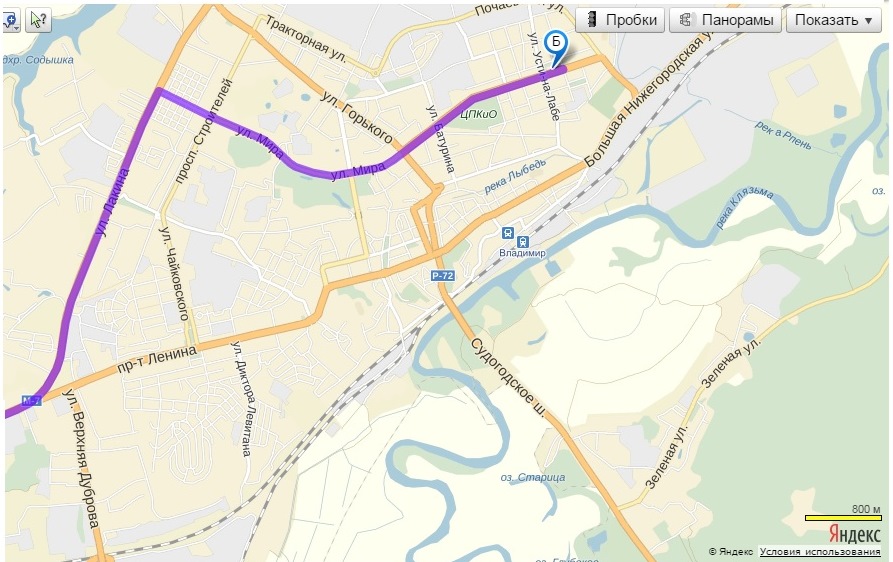 По объездной дороге города  до поворота на улицу Мира. Дальше по улице Мира до 55 дома. Парковка находится за ДК «Молодежи» (бесплатная).«Утверждаю» Директор департамента по физической культуре и спорту администрации Владимирской области          _____________ А.Н. Сипач          «      »                    2019 г.                                                   «Утверждаю»                                                                                                   Президент федерациибодибилдинга Владимирской области   ___________  А.В. Родионов«      »                    2019 г